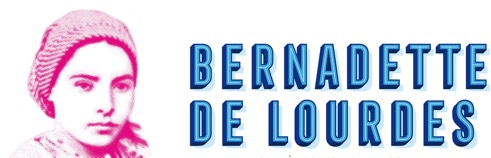 CASTING!La Bernadette de Lourdes annuncia le AUDIZIONI per la nuova produzione italiana del musical “BERNADETTE DE LOURDES”REGIA di Serge Denoncourt MUSICHE di GrégoireTESTI Lionel Florence & Patrice GuiraoADATTORE TESTI in ITALIANO Vincenzo IncenzoIl Casting si riferisce all’intero cast per la stagione teatrale 2022.
Periodo di impegno: Da settembre 2022 a dicembre 2022 (con possibile estensione).RUOLI PRINCIPALI:Bernadette:(personaggio femminile di età scenica 15 anni) Età tra i 16 e i 21 anni Cantante (mezzo soprano leggero) con ottime capacità nella recitazione e nella dizioneCapelli scuri e caratteristiche del viso angelico e dolceLouise Soubirous:(personaggio femminile di età scenica 40 anni)Cantante attrice (soprano)Madre di Bernadette, capelli scuri e ottima capacità interpretativaFrançois Soubirous:(personaggio maschile di età scenica 40 anni)Cantante attore (tenore/baritono)Padre di Bernadette, bella presenza e ottima capacità interpretativaCommissario Jacomet:(personaggio maschile di età scenica 40 anni)Cantante attore (tenore) uomo piuttosto severo e chiusoAbate Peyramale:(personaggio maschile di età scenica 50/60 anni)Cantante attore (tenore) un uomo grande, forte, potenteRUOLI SECONDARI:Procuratore Dutour:(personaggio maschile di età scenica 45 anni)Cantante attore, un uomo della città, elegante, all'aspetto un po' freddoCancelliere:Cantante attore - uomo discreto e riservatoLe 2 cugine di Bernadette:Cantanti attrice (mezzo soprano leggero) età scenica 16/18 anniEnsamble maschile e femminile:Performer (Cantanti-Attori-Ballerini) con principalmente ottime capacità canore Modalità di partecipazione:OPEN CALL attraverso video audizioniLe candidature dovranno essere inviate via e-mail a casting@bernadettedelourdesitalia.it entro e non oltre il 25 Giugno 2021Specificare il ruolo per il quale ci si candidaInviare: CURRICULUM VITAE n. 2 FOTO (primo piano/figura e figura intera)Self Tape di presentazioneVideo di max 3 min brano cantato a scelta del candidatoPer Ensamble Video di max 3 min brano cantato a scelta del candidato + video danzaN.B. le iscrizioni mancanti del materiale richiesto e quindi incomplete non verranno prese in considerazione.AUDIZIONILa sede delle audizioni sarà Roma nel mese di luglio 2021. La partecipazione alle audizioni è gratuita.·      In sede di audizione verranno effettuate riprese fotografiche e/o video a fini interni e/o promozionali·      Non sarà consentito l’ingresso ad accompagnatoriPer maggiori informazioni:casting@bernadettedelourdesitalia.it  